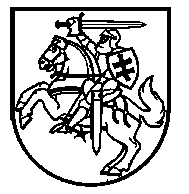 Lietuvos Respublikos VyriausybėnutarimasDėl LIETUVOS RESPUBLIKOS VYRIAUSYBĖS . KOVO 3 D. NUTARIMO NR. 277 „DĖL įmonių, veikiančių energetikos srityje, energijos ar kuro, kuriŲ reikia elektros ir šilumos energijai gaminti, pirkimų TAISYKLIŲ PATVIRTINIMO“ PAKEITIMO2015 m. rugsėjo 16 d. Nr. 992
VilniusLietuvos Respublikos Vyriausybė nutaria:1. Pakeisti Įmonių, veikiančių energetikos srityje, energijos ar kuro, kurių reikia elektros ir šilumos energijai gaminti, pirkimų taisykles, patvirtintas Lietuvos Respublikos Vyriausybės 2003 m. kovo 3 d. nutarimu Nr. 277 „Dėl Įmonių, veikiančių energetikos srityje, energijos ar kuro, kurių reikia elektros ir šilumos energijai gaminti, pirkimų taisyklių patvirtinimo“ (toliau – Taisyklės):1.1. Pakeisti 2 punktą ir jį išdėstyti taip:„2. Taisyklėse nustatyta tvarka yra privaloma šilumos tiekėjams, elektros energijos gamintojams, reguliuojamiems nepriklausomiems šilumos gamintojams ir bendriems šilumos ir elektros energijos gamintojams, įsigyjantiems energiją ir (ar) kurą elektros ir (ar) šilumos energijai gaminti. Taisyklių nuostatos netaikomos tais atvejais, kai įstatymai nustato energetikos įmonėms privalomus vykdyti reikalavimus dėl energijos išteklių įsigijimo šaltinio ir (ar) būdo.“1.2. Papildyti 21 punktu:„21. Esant ekstremaliai energetikos padėčiai, įmonės, veikiančios energetikos srityje, energijos ar kuro, kurių reikia elektros ir šilumos energijai gaminti, pirkimus turi teisę vykdyti netaikydamos Taisyklių nuostatų. Jeigu energetikos įmonė energijos išteklius įsigyja ne biržoje, ji ne vėliau kaip per 5 darbo dienas po to, kai pasibaigia pirkimo procedūros, privalo informaciją apie tokią sudarytą energijos išteklių įsigijimo sutartį pateikti Viešųjų pirkimų tarnybai ir Valstybinei kainų ir energetikos kontrolės komisijai ir nurodyti:21.1. pasirinktą energijos išteklių įsigijimo būdą;21.2. tiekėjo, su kuriuo sudaryta energijos išteklių įsigijimo sutartis, pavadinimą;21.3. sutartyje nustatytą energijos išteklių kiekį;21.4. sutartyje nustatytą energijos išteklių kainą;21.5. sutarties trukmę;21.6. sudarytos energijos išteklių įsigijimo sutarties vertę;21.7. visas kitas paslaugas, kurias tiekėjas privalo teikti pagal sudarytą sutartį ir jų sąlygas (pavyzdžiui, energijos išteklių rezervinių atsargų teikimo paslauga).“1.3. Pakeisti 14 punktą ir jį išdėstyti taip:„14. Komisija (pirkimų organizatorius) (toliau – Komisija) veikia ją sudariusios organizacijos vardu pagal jai raštu suteiktus įgaliojimus, vadovaudamasi Taisyklėmis ir ją sudariusios organizacijos patvirtintu darbo reglamentu. Komisija atskaitinga ją sudariusiai organizacijai, vykdo tik rašytines jos užduotis ir įpareigojimus. Už Komisijos veiksmus atsako ją sudariusi organizacija. Komisija veikia nuo sprendimo ją sudaryti priėmimo, kol įvykdo visas ją sudariusios organizacijos raštu pateiktas užduotis arba priimamas sprendimas nutraukti pirkimą.“1.4. Pakeisti 21.1.2 papunktį ir jį išdėstyti taip:„21.1.2. arba jeigu laimėjusio pasiūlymo kaina laimėjusio pasiūlymo nustatymo dieną yra daugiau kaip 5 procentais mažesnė už biržos operatoriaus paskutinę skelbiamą vidutinę tos energijos ištekliaus rūšies energijos išteklių biržos kainą.“1.5. Pakeisti 22 punktą ir jį išdėstyti taip:„22. Taisyklių 21 punkte nustatyta prievolė teikti pirmenybę energijos išteklių įsigijimui biržoje taikoma vykdant Lietuvos Respublikos energijos išteklių rinkos įstatyme nustatytų rūšių energijos ir energijos išteklių pirkimus.“1.6. Pripažinti netekusiu galios 23 punktą.1.7. Pakeisti 35 punktą ir jį išdėstyti taip:„35. Jeigu tiekėjams keliami kvalifikacijos reikalavimai, įsigyjančioji organizacija patikrina, ar pasiūlymus pateikusių tiekėjų kvalifikacija atitinka pirkimo dokumentuose nustatytus minimalius kvalifikacijos reikalavimus. Įsigyjančioji organizacija kviečia derėtis visus tiekėjus, kurie atitinka nustatytus minimalius kvalifikacijos reikalavimus ir kurių pateikti pasiūlymai atitinka pirkimo dokumentuose nustatytus minimalius pasiūlymų pateikimo reikalavimus.“1.8. Pakeisti 36 punktą ir jį išdėstyti taip:„36. Rašytiniai kvietimai derėtis visiems pirkimo dokumentuose nustatytus reikalavimus atitinkantiems tiekėjams išsiunčiami vienu metu. Jeigu tiekėjams keliami kvalifikacijos reikalavimai, rašytiniai kvietimai derėtis išsiunčiami visiems tiekėjams, kurie atitinka nustatytus minimalius kvalifikacijos reikalavimus ir kurių pateikti pasiūlymai atitinka pirkimo dokumentuose nustatytus minimalius pasiūlymų pateikimo reikalavimus. Tiekėjai kviečiami derėtis laikantis pasiūlymų pateikimo eilės.“1.9. Pakeisti 37 punktą ir jį išdėstyti taip:„37. Rašytiniame kvietime derėtis, kuris išsiunčiamas tiekėjams, turi būti pateikta: 37.1. nuoroda į skelbimą apie pirkimą; 37.2. derybų pradžios data ir valanda;37.3. derybų etapai ir jų vykdymo tvarka;37.4. kita, įsigyjančiosios organizacijos nuomone, reikiama informacija.“1.10. Pakeisti 39 punktą ir jį išdėstyti taip:„39. Per derybas turi būti laikomasi šių sąlygų: 39.1. įsigyjančioji organizacija derasi atskirai su kiekvienu tiekėju;39.2. tiekėjams neteikiama informacija apie kitus derybose dalyvaujančius tiekėjus, jų tapatybę iki vokų su pasiūlymais, kuriuose nurodytos galutinės tiekėjų siūlomos kainos, atplėšimo;39.3. derybose dalyvaujantys asmenys negali atskleisti jokios techninės, komercinės ar su kainomis susijusios informacijos tretiesiems asmenims; 39.4. visiems pakviestiems tiekėjams turi būti taikomi vienodi reikalavimai, suteikiamos vienodos galimybės ir pateikiama vienoda informacija; teikdama informaciją, įsigyjančioji organizacija neturi diskriminuoti vienų tiekėjų kitų naudai;39.5. derybos turi būti protokoluojamos; derybų protokolą pasirašo Komisijai pirmininkaujantis asmuo, derybose dalyvavę Komisijos nariai ir tiekėjas, su kuriuo derėtasi, ar jo įgaliotas asmuo; jeigu pirkimus organizuoja pirkimų organizatorius, derybų protokolą pasirašo pirkimų organizatorius ir tiekėjas, su kuriuo derėtasi, ar jo įgaliotas atstovas;39.6. pasiūlymai, kuriuose nurodytos galutinės tiekėjų siūlomos kainos, turi būti pateikiami užklijuotuose vokuose;39.7. tiekėjo pasiūlymas taip pat laikomas galutiniu, kai jis be pateisinamos priežasties neatvyksta į derybas.“1.11. Pakeisti 43.6 papunktį ir jį išdėstyti taip:„43.6. visi atviram konkursui pateikti pasiūlymai neatitiko pirkimo dokumentuose nustatytų reikalavimų, o pirkimo sąlygos iš esmės nekeičiamos; į derybas kviečiami visi vykusiam atviram konkursui pasiūlymus pateikę tiekėjai, atitinkantys įsigyjančiosios organizacijos nustatytus minimalius kvalifikacijos ir pasiūlymų pateikimo reikalavimus;“.1.12. Papildyti 43.9 papunkčiu:„43.9. atviras konkursas ar skelbiamos derybos neįvyko, nes organizuotame biokuro pirkime dalyvavo mažiau kaip 3 tiekėjai, iš kurių bent vienas tiekėjas nėra įmonė, susijusi su įsigyjančiąja organizacija, ir kurio pasiūlymas atitiko pirkimo dokumentuose nustatytus reikalavimus. Tokiu atveju į derybas kviečiami visi vykusiam atviram konkursui pasiūlymus pateikę tiekėjai, atitinkantys įsigyjančiosios organizacijos nustatytus minimalius kvalifikacijos ir pasiūlymų pateikimo reikalavimus.“1.13. Pakeisti 47 punktą ir jį išdėstyti taip:„47. Įsigyjančioji organizacija tvirtina numatomų vykdyti einamaisiais metais energijos išteklių pirkimo planus ir kasmet, ne vėliau kaip iki kovo 15 dienos, o juos patikslinusi – nedelsiant, bet ne vėliau kaip per 2 darbo dienas, skelbia savo interneto svetainėje bei Centrinėje viešųjų pirkimų informacinėje sistemoje ir nurodo įsigyjančiosios organizacijos pavadinimą, adresą, kontaktinius duomenis, pirkimo objekto pavadinimą, numatomus: kiekį ir (ar) pirkimo vertę, pirkimo pradžią ir pirkimo būdą, ketinamos sudaryti pirkimo sutarties trukmę.“1.14. Pakeisti 48 punktą ir jį išdėstyti taip:„48. Įsigyjančiųjų organizacijų numatomų vykdyti energijos išteklių pirkimo planai ir visi jų patikslinimai Centrinėje viešųjų pirkimų informacinėje sistemoje skelbiami Viešųjų pirkimų tarnybos nustatyta tvarka.“1.15. Pakeisti 62.2 papunktį ir jį išdėstyti taip:„62.2. tiekėjams taikomi minimalūs kvalifikacijos reikalavimai, tarp jų ir reikalavimai atskiriems bendrą pasiūlymą teikiantiems tiekėjams ar dalinį pasiūlymą teikiantiems tiekėjams;“.1.16. Pakeisti 62.7 papunktį ir jį išdėstyti taip:„62.7. pasiūlymų vertinimo kriterijai ir sąlygos; pirkimus vykdant skelbiamų ar neskelbiamų derybų būdu, nurodomi pasiūlymo aspektai, dėl kurių bus deramasi;“.1.17. Pakeisti 62.12 papunktį ir jį išdėstyti taip:„62.12. pasiūlymų galiojimo užtikrinimo (jeigu to reikalaujama) ir pirkimo sutarties įvykdymo užtikrinimo (jeigu to reikalaujama) reikalavimai, pasiūlymo galiojimo užtikrinimas ir pirkimo sutarties įvykdymo užtikrinimas yra suprantami taip, kaip Lietuvos Respublikos civiliniame kodekse nustatyti prievolės įvykdymo užtikrinimo būdai; pasiūlymų galiojimo užtikrinimo ir pirkimo sutarties įvykdymo užtikrinimo reikalavimų dydis (procentais) turi būti proporcingas tiekėjo siūlomam parduoti energijos išteklių kiekiui, tačiau bet kuriuo atveju prašomas pateikti užtikrinimo reikalavimų dydis negali viršyti 15 procentų tiekėjo pasiūlymo vertės;“.1.18. Pakeisti 69 punktą ir jį išdėstyti taip:„69. Įsigyjančioji organizacija, siekdama nustatyti, ar tiekėjas kompetentingas, patikimas ir pajėgus įvykdyti pirkimo sutarties sąlygas, turi teisę skelbime apie pirkimą ar kituose pirkimo dokumentuose nustatyti minimalius tiekėjų kvalifikacijos reikalavimus ir pareikalauti, kad tiekėjai pateiktų pirkimo dokumentuose nurodytą informaciją ir kvalifikaciją patvirtinančius dokumentus. Įsigyjančioji organizacija sprendžia, kokiais atvejais yra keliami minimalūs kvalifikaciniai reikalavimai tiekėjams. Minimalūs kvalifikacijos reikalavimai nustatomi ir tiekėjų atitiktis minimaliems kvalifikaciniams reikalavimams vertinama vadovaujantis Taisyklių 70–78 punktų nuostatomis.“1.19. Pakeisti 71.2 papunktį ir jį išdėstyti taip:„71.2. dokumentus, įrodančius, kad tiekėjas apsidraudęs bendrosios civilinės atsakomybės draudimu tiekiant energijos išteklius;“.1.20. Pakeisti 79 punktą ir jį išdėstyti taip:„79. Tiekėjai pasiūlymus rengia lietuvių kalba ir (ar) ta (tomis) kalba (kalbomis), kurią (kurias) kvietime dalyvauti pirkimo procedūrose nurodo įsigyjančioji organizacija. Jeigu skirtingomis kalbomis parengtų pasiūlymų nuostatos nesutampa, vadovaujamasi lietuvių kalba parengtu pasiūlymu.“1.21. Pakeisti 108 punktą ir jį išdėstyti taip:„108. Pranešimas apie pasiūlymų eilę, laimėjusį pasiūlymą išsiunčiamas visiems pasiūlymus pateikusiems tiekėjams ne vėliau kaip per 5 darbo dienas nuo Komisijos sprendimo dėl laimėjusio pasiūlymo priėmimo.“1.22. Pakeisti 110 punktą ir jį išdėstyti taip:„110. Pirkimo sutartis yra sudaroma vadovaujantis Lietuvos Respublikos civiliniu kodeksu ir Taisyklėmis, o nutraukiama pirkimo sutartyje ir Lietuvos Respublikos civiliniame kodekse nustatyta tvarka.“1.23. Pakeisti 111 punktą ir jį išdėstyti taip:„111. Pirkimo sutartis turi būti sudaroma nedelsiant, bet ne anksčiau, negu pasibaigia pirkimo sutarties atidėjimo terminas – ne trumpesnis kaip 5 darbo dienų ir ne ilgesnis kaip 10 darbo dienų laikotarpis, kuris prasideda nuo įsigyjančiosios organizacijos pranešimo apie pasiūlymų eilę ir laimėjusį pasiūlymą išsiuntimo visiems pasiūlymus pateikusiems tiekėjams dienos. Atidėjimo terminas gali būti nenustatomas, kai pasiūlymą pateikia vienas tiekėjas arba vykdomo atskiro pirkimo vertė neviršija 5 800 eurų be PVM ir bendra tokių pirkimų vertė per einamuosius finansinius metus arba 12 mėnesių neviršija 5 procentų bendros įsigyjančiosios organizacijos energijos išteklių pirkimų vertės.“1.24. Pakeisti 112 punktą ir jį išdėstyti taip:„112. Kiekvienas tiekėjas, kuris mano, kad įsigyjančioji organizacija nesilaikė Taisyklių ir pažeidė ar pažeis jo teisėtus interesus, turi teisę pareikšti įsigyjančiajai organizacijai pretenziją. Pretenzija turi būti pareikšta raštu per 5 darbo dienas nuo dienos, kurią tiekėjas sužino arba turi ir gali sužinoti apie tariamą savo teisių pažeidimą, bet ne vėliau kaip 5 darbo dienos iki pirkimo sutarties atidėjimo termino pabaigos arba sutarties pasirašymo. Pretenzija, pateikta praleidus šiame punkte nustatytą terminą, paliekama nenagrinėta, ir kitą darbo dieną apie tai pranešama pretenziją pateikusiam tiekėjui.“1.25. Pakeisti 113 punktą ir jį išdėstyti taip:„113. Įsigyjančioji organizacija, gavusi pretenziją, nedelsdama sustabdo pirkimo procedūrą, kol išnagrinėjama ši pretenzija ir priimamas sprendimas. Jeigu tiekėjo rašytinė pretenzija gaunama per pirkimo sutarties atidėjimo terminą, įsigyjančioji organizacija privalo sustabdyti pirkimo procedūras, iki išnagrinės šią pretenziją ir priims dėl jos sprendimą. Jeigu dėl pretenzijų nagrinėjimo pratęsiami pirkimo sutarties pasirašymo ar kiti pirkimo procedūrų terminai, apie tai įsigyjančioji organizacija praneša pasiūlymus pateikusiems dalyviams ir nurodo terminų atidėjimo priežastį.“1.26. Pakeisti 114 punktą ir jį išdėstyti taip:„114. Įsigyjančioji organizacija privalo išnagrinėti pretenzijas ir priimti motyvuotą sprendimą ne vėliau kaip per 5 darbo dienas nuo pretenzijos gavimo, taip pat ne vėliau kaip kitą darbo dieną raštu pranešti pretenziją pateikusiam tiekėjui apie priimtą sprendimą. Apie pretenzijos pateikimą ir priimtą sprendimą dėl pretenzijos įsigyjančioji organizacija praneša ir pasiūlymus pateikusiems tiekėjams. Išnagrinėjus pretenziją, pirkimo procedūra tęsiama.“1.27. Pakeisti 119 punktą ir jį išdėstyti taip:„119. Įsigyjančioji organizacija siūlo sudaryti pirkimo sutartį tam tiekėjui, kurio pasiūlymas Komisijos sprendimu pripažintas geriausiu. Geriausią pasiūlymą pateikusiam tiekėjui ne vėliau kaip per 5 darbo dienas nuo Komisijos sprendimo priėmimo raštu pranešama, kad jo pasiūlymas pripažintas laimėjusiu, ir nurodoma, iki kurio laiko reikia atvykti sudaryti pirkimo sutarties.“1.28. Pakeisti 127 punktą ir jį išdėstyti taip:„127. Perkami biokuro produktai privalo būti įsigyjami energetiniais matavimo vienetais (tne), išskyrus kai kietąjį biokurą įsigyja energetikos įmonės, kurioms yra neprivalomos energetikos ministro tvirtinamos Kietojo biokuro apskaitos taisyklės (toliau – Kietojo biokuro apskaitos taisyklės), taip pat kai perkama malkinė mediena. Įsigyto biokuro kiekio apskaita atliekama Kietojo biokuro apskaitos taisyklėse nustatyta tvarka.“1.29. Pakeisti 137 punktą ir jį išdėstyti taip:„137. Komisija ne vėliau kaip per 5 darbo dienas po to, kai pasibaigia pirkimo procedūros, išskyrus atvejus, kai energijos ištekliai įsigyjami biržoje, Centrinėje viešųjų pirkimų informacinėje sistemoje ir įsigyjančiosios organizacijos interneto svetainėje paskelbia pirkimų procedūrų ataskaitą. Joje nurodoma:137.1. įsigyjančiosios organizacijos pavadinimas, kodas, buveinės adresas, kontaktinis asmuo ir jo telefono numeris;137.2. pasirinktas energijos išteklių pirkimo būdas, šio pirkimo būdo pasirinkimo motyvai (pagrindimas), nurodant Taisyklių 21 punkte nustatytas aplinkybes;137.3. pirkimo objekto pavadinimas ir trumpas aprašymas; 137.4. pasiūlymus pateikusių tiekėjų pavadinimai ir kontaktiniai duomenys;137.5. kiekvieno pasiūlymo kaina;137.6. tiekėjų, kurių pasiūlymai atmesti, pavadinimai ir pasiūlymų atmetimo priežastys;137.7. laimėjusių tiekėjų, kurie atsisakė pasirašyti pirkimo sutartis, pavadinimai;137.8. tiekėjo, su kuriuo sudaryta pirkimo sutartis, pavadinimas, bendra sudarytos pirkimo sutarties vertė, jos sudarymo data. Jeigu pirkimo sutartis nesudaryta, jos nesudarymo priežastys;137.9. pirkimo sutartyje nustatytas energijos išteklių kiekis;137.10. pirkimo sutartyje nustatyta energijos išteklių vieneto kaina;137.11. pirkimo sutarties galiojimo terminas.“1.30. Pakeisti 138 punktą ir jį išdėstyti taip:„138. Kai energijos ištekliai įsigyjami biržoje, pirkimų procedūrų ataskaita ne vėliau kaip per 5 darbo dienas po to, kai pasibaigia pirkimo procedūros, skelbiama įsigyjančiosios organizacijos interneto svetainėje ir joje nurodoma Taisyklių 137.1, 137.3, 137.9–137.11 papunkčiuose nurodyta informacija.“1.31. Pripažinti netekusiu galios 139 punktą. 1.32. Pakeisti 141 punktą ir jį išdėstyti taip:„141. Pirkimų procedūrų ataskaita pildoma Viešųjų pirkimų tarnybos nustatyta tvarka.“ 1.33. Pakeisti 143 punktą ir jį išdėstyti taip:„143. Viešųjų pirkimų tarnyba, vykdydama Taisyklių laikymosi priežiūrą, vadovaujasi Viešųjų pirkimų tarnybos direktoriaus patvirtinta tvarka ir veikia pagal Lietuvos Respublikos energijos išteklių rinkos įstatyme ir Taisyklėse nustatytus įgaliojimus.“1.34. Pakeisti 144 punktą ir jį išdėstyti taip:„144. Viešųjų pirkimų tarnybos funkcijos: 144.1. vykdyti priežiūrą, kaip laikomasi Taisyklių 20.2–20.4 papunkčiuose nurodytų pirkimo būdų procedūrų reikalavimų; 144.2. nustačius Taisyklių pažeidimą, pagal kompetenciją inicijuoti administracinės atsakomybės taikymo procedūrą už pažeidimą atsakingiems asmenims; 144.3. apie nustatytus Taisyklių pažeidimus pranešti Valstybinei kainų ir energetikos kontrolės komisijai;144.4. rinkti, kaupti ir analizuoti informaciją apie nustatytus Taisyklių pažeidimus, susijusius su Taisyklių 20.2–20.4 papunkčiuose nurodytais pirkimo būdais, jų pobūdį, šią informaciją, išskyrus konfidencialią, skelbti Viešųjų pirkimų tarnybos interneto svetainėje; 144.5. konsultuoti įsigyjančiąsias organizacijas ir tiekėjus energijos išteklių įsigijimo Taisyklių 20.2–20.4 papunkčiuose nurodytais pirkimo būdais procedūrų klausimais; 144.6. bendradarbiauti su Valstybine kainų ir energetikos kontrolės komisija ir teikti jai konsultacijas dėl Taisyklių 20.2–20.4 papunkčiuose nurodytų pirkimo būdų, kai yra atliekamos Taisyklių 147 punkte nurodytos atsakomybės taikymo procedūros.“1.35. Pakeisti 145.7 papunktį ir jį išdėstyti taip:„145.7. įtarusi Taisyklių ir (ar) kitų su jų įgyvendinimu susijusių teisės aktų pažeidimus, vadovaujantis teisingumo ir protingumo kriterijais, įpareigoti įsigyjančiąją organizaciją energijos išteklių pirkimo procedūras sustabdyti, kol Viešųjų pirkimų tarnyba atliks įsigyjančiosios organizacijos vykdomo pirkimo tyrimą, o nustačius šiuos pažeidimus, įpareigoti nutraukti energijos išteklių pirkimo procedūras, pakeisti ar panaikinti neteisėtus sprendimus ar veiksmus.“1.36. Pakeisti 146 punktą ir jį išdėstyti taip:„146. Viešųjų pirkimų tarnyba atlieka tyrimus dėl organizuojamų ar įvykdytų energijos išteklių pirkimų Lietuvos Respublikos energijos išteklių rinkos įstatymo nustatyta tvarka.“1.37. Pakeisti 147 punktą ir jį išdėstyti taip:„147. Valstybinės kainų ir energetikos kontrolės komisijos taikoma atsakomybė už įsigyjančiųjų organizacijų pažeidimus, padarytus vykdant energijos išteklių elektros ir (ar) šilumos energijai gaminti pirkimus, yra numatyta Lietuvos Respublikos energijos išteklių rinkos įstatyme.“ 2. Nustatyti, kad įsigaliojus šiam nutarimui prieš tai galiojusios redakcijos Taisyklės yra taikomos tik tiems pirkimams, kurie Taisyklių nustatyta tvarka paskelbti (kvietimas paskelbtas arba išsiųstas tiekėjams) iki šio nutarimo įsigaliojimo.3. Šis nutarimas įsigalioja 2015 m. lapkričio 1 dieną.Ministras Pirmininkas	Algirdas ButkevičiusEnergetikos ministras	Rokas Masiulis